电子申请客户端管理系统（EAC）升级操作说明下载最新EAC升级程序启动EAC点击“开始—>所有程序—>长城软件—>启动EAC ”，如图（一）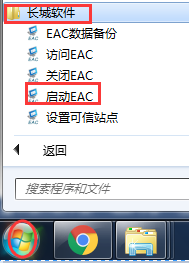 图（一）3. 数据备份① 点击“开始—>所有程序—>长城软件—>EAC数据备份”进行数据备份，如图（二）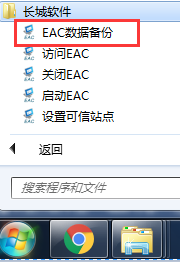 图（二）② 在数据备份界面点击全局备份，进行数据备份；如图（三）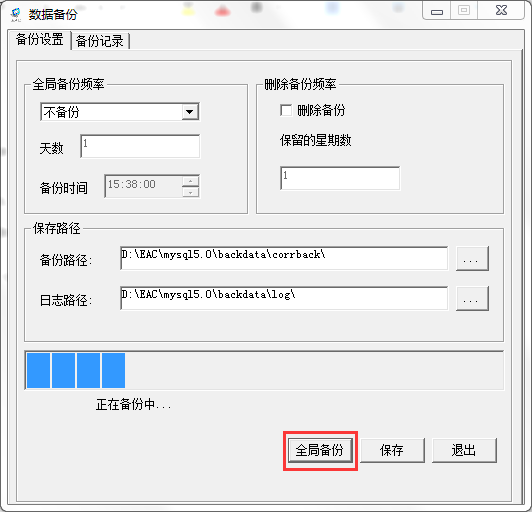 图（三）③ 查看数据备份是否备份成功如图（四），如未备份成功请联系技术支持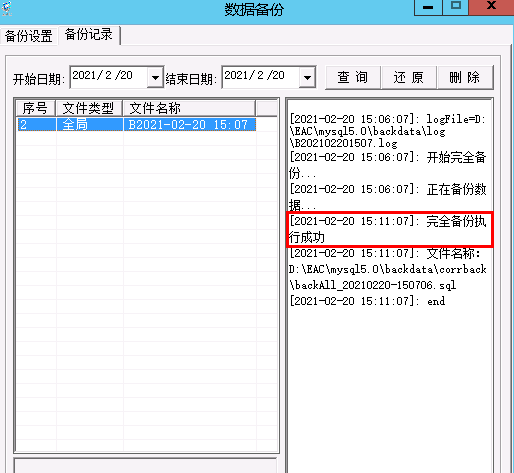 图（四）4. 关闭EAC服务点击“开始—>所有程序—>长城软件—>关闭EAC”关闭EAC服务，如图（五）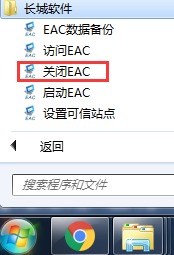 图（五）5.安装升级程序①在服务器双击EAC服务器升级程序，如“电子申请客户端管理系统（EAC）5.0.3升级程序.exe”，如图（六）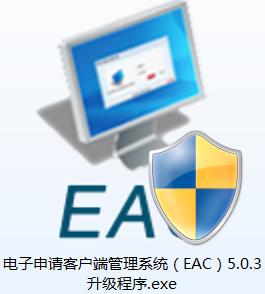 图（六）②按照提示进行升级，如图（七）、图（八）、图（九）、图（十）。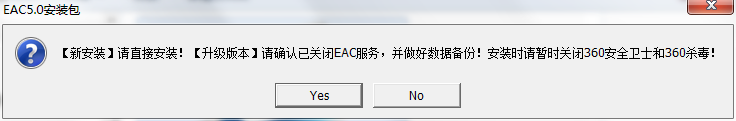 图（七）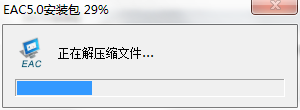 图（八）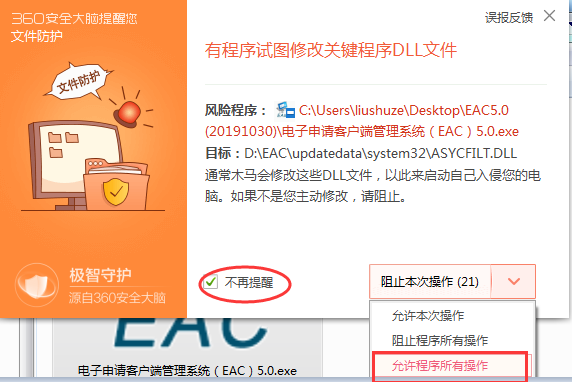 图（九）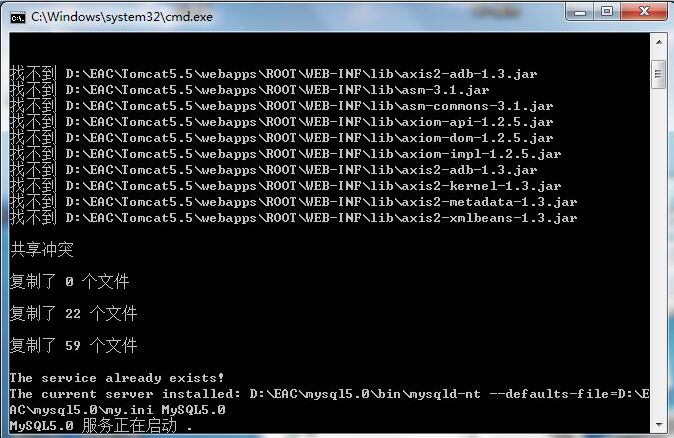 图（十）6. 升级成功后EAC会自动启动，如系统未能成功启动，可能升级存在问题，请及时联系技术支持。说明：在升级过程中如出现意外情况，请务必联系技术支持进行操作，联系方式如下：      技术支持联系电话：400-877-9090      技术支持联系QQ:  435774438      协 会 联 系 电话：010-82117731                        010-82112031      协 会 联 系 邮 箱：eac@acpaa.cn中华全国专利代理师协会信息技术部2021-2-20